Принят  на заседании                                          Утвержден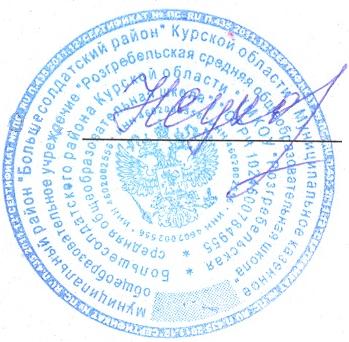 Педагогического совета школы                           Приказом № 22Протокол № 1 от  30 .08. 2018 г.                             от 30.08.2018 г.                                                                                   Директор школы								Сухорукова Н.Н.План работы«Школы молодого педагога» на 2018/2019 уч. г.Цель: оказание практической помощи молодым специалистам в вопросах совершенствования теоретических и практических знаний и повышение их педагогического мастерства.Задачи:Продолжить формирование у молодых специалистов потребности в непрерывном самообразовании, к овладению новыми формами, методами, приёмами обучения и воспитания учащихся, умению практической реализации теоретических знаний.Помочь учителю, опираясь в своей деятельности на достижения педагогической науки и передового педагогического опыта, творчески внедрять идеи в учебно-воспитательный процесс.Ликвидировать недостаток знаний, формировать профессиональные умения, необходимые для выполнения должностных функций.Способствовать формированию индивидуального стиля творческой деятельности, вооружить начинающего педагога конкретными знаниями и умениями применять теорию на практике.Прогнозируемый результат:Умение планировать учебную деятельность, как собственную, так и ученическую, на основе творческого поиска через самообразование;Становление молодого учителя как учителя-профессионала;Повышение методической, интеллектуальной культуры учителя;Овладение системой контроля и оценки знаний учащихся;Умение проектировать воспитательную систему, работать с классом на основе изучения личности ребенка, проводить индивидуальную работу.	Формы работы:индивидуальные, коллективные, консультации;посещение уроков;мастер-классы, семинары, открытые уроки;теоретические выступления, защита проектов;наставничество;анкетирование.Основные виды деятельности:Организация помощи начинающим педагогам в овладении педагогическим мастерством через изучение опыта лучших педагогов школа;Проведение опытными педагогами «Мастер-классов» и открытых уроков;Привлечение молодых специалистов к подготовке и организации педсоветов, семинаров, конференций, к работе учебно-методических объединений;Посещение уроков молодых специалистов;Отслеживание результатов работы молодого учителя, педагогическая диагностика;Организация разработки молодыми специалистами дидактического материала, электронных учебных материалов и др.Планирование работыПедагоги со стажем работы до 1годаЭтап – теоретический (адаптационный)Цель: оказание практической помощи молодым специалистам в их адаптации в школе, вопросах совершенствования теоретических знаний.Задачи:определить сформированность профессионально значимых качеств с целью разработки адаптационной программы профессионального становления молодогоучителя;сформировать навыки самоорганизации иактивности;выявить наиболее серьезные проблемы начинающих педагогов в учебном процессе и определить пути ихразрешения.Прогнозируемый результат: молодой специалист с сформированными навыками самоорганизации, самостоятельного поиска информации, владеющий знаниями и умениями в области поурочного планирования, анализа и самоанализа урокаФормы работы:индивидуальныеконсультации;посещениеуроков;занятия «ШМП», тренинг, заседания круглого стола.Педагоги со стажем работы до 2 летЭтап – теоретико-апробационный (проектировочный)Цель: формирование потребности молодого специалиста в проектировании своего дальнейшего профессионального роста, в совершенствовании теоретических и практических знаний, умений, навыковЗадачи:стимулировать личностно-профессиональное развитие молодого специалиста посредством использования эффективных форм повышения профессиональной компетентности и профессионального мастерства молодыхспециалистов;сформировать умение планировать и организовать свою деятельность.обеспечить информационное пространство для самостоятельного овладения профессиональными знаниямиПрогнозируемый результат: молодой специалист, способный к проектированию и рефлексии своей деятельности, со сформированной потребностью в постоянном самообразованииФормы работы:индивидуальные, коллективные консультации;посещение уроков;мастер-классы;открытие уроки, внеклассные  мероприятия.Педагоги со стажем работы до 3 летСухорукова В.П.– наставник Мещерская Н.В.3 год. Этап – апробационный (контрольно-оценочный)Цель: создание условий для формирования у педагога индивидуального стиля творческой деятельности, становление молодого специалиста как учителя-профессионала.Задачи:сформировать потребность и стремление к рефлексии собственнойдеятельности;сформировать умение критически оценивать процесс профессионального становления и развития;сформировать навык самостоятельного управления своим профессиональным развитием;Прогнозируемый результат: молодой специалист, умеющий планировать учебную деятельность, как собственную, так и ученическую, на основе творческого поиска через самообразование, нетрадиционные формы работы, психологически и профессионально готовый к самостоятельной деятельностиФормы работы:индивидуальные, групповые консультации;посещение уроков;мастер-классы;открытые уроки, внеклассные мероприятия;выступления напедсоветахПРИЛОЖЕНИЕ 1   Памятка начинающему учителю.1. Тщательно готовься к урокам. Обязательно пользуйся поурочным планом и придерживайся всех его пунктов. Возьми себе за правило наличие поурочного плана является для тебя допуском на урок.2. Идя на урок, ты должен досконально знать, куда пришёл, для чего, что будешь делать, будет ли это эффективно.3. Приходи в класс до звонка, чтобы приготовить все необходимое для проведения урока.4. Огляди класс, особенно недисциплинированных учеников. Старайся показать красоту и привлекательность организованного начала урока, стремись к тому, чтобы на это с каждым разом уходило всё меньше и меньше времени.5. Энергично начинай урок. Не спрашивай: «Кто не подготовил домашнее задание?» - это приучает школьников к мысли, что домашнее задание можно не выполнять. Веди урок так, чтоб каждый ученик был постоянно занят делом. Помни: паузы, медлительность, бездеятельность – враги дисциплины.6. Увлекайте учеников интересным содержанием материала, созданием проблемных ситуаций, мозговым штурмом. Контролируйте темп урока, помогайте слабым поверить в свои силы. Держите в поле зрения весь класс. Особенно наблюдайте за теми, у кого неустойчивое внимание. Предупреждайте попытки нарушить рабочий порядок.7. Чаще обращайтесь с просьбами, вопросами к тем учащимся, которые отвлекаются на уроке, занимаются посторонними делами.8. Комментируя оценки знаний старайтесь быть деловым, заинтересованным. Укажите ученику, над чем ему необходимо поработать, чтобы получить лучшую оценку.9. В конце урока дай общую оценку классу и отдельным ученикам. Пусть дети почувствуют удовлетворенность от результатов своего труда. Старайся замечать позитивное в работе недисциплинированных учеников, но не делай это часто и незаслуженно, за незначительные усилия.10. В случае недисциплинированности учащихся старайся обходиться без помощи других. Помни: наведение дисциплины с помощью чужого авторитета не даст пользы, а только навредит. За поддержкой лучше обратиться к классу.ПРИЛОЖЕНИЕ 2Советы опытных коллег молодому учителю.1. Перед уроком проверьте все ли на месте, нет ли лишних предметов у доски, на столе, чисто ли в классе.2. Рационально используйте каждую минуту урока.3. Объясните ученикам цель, задачи, урока.4. Объясняя новый материал, старайтесь выделить проблемы, предлагайте ученикам решать их самостоятельно.5. Не спешите исправлять ошибку ученика, лучше если её исправят учащиеся.6. Старайтесь организовать самостоятельную работу на уроке – предлагайте учащимся больше писать, решать примеры, творить.7. На уроке каждый ученик должен быть на виду, к каждому ищите индивидуальный подход.8. Используйте все возможности для реализации принципов развивающего обучения.9. Обращайте внимание на воспитательные аспекты урока: трудолюбие, бережливость, способности, дружелюбие.10.Домашнее задание давайте дифференцированно, с подробным объяснением, до звонка. Не задерживайте учеников после звонка.11.Помните: каждый урок особенный, не должен быть похож на предыдущие.12.Посещайте уроки старших учителей. Применяйте у себя их позитивный опыт.13.Помните, что наивысший педагогический успех – это улыбка на лице ученикаПРИЛОЖЕНИЕ 3Дидактические требования к современному уроку - четкое формулирование образовательных задач в целом и его составных элементов, их связь с развивающими и воспитательными задачами. Определение места в общей системе уроков;- определение оптимального содержания урока в соответствии с требованием учебной программы и целями урока, с учетом уровня подготовки и подготовленности учащихся;- прогнозирование уровня усвоения учащимися научных знаний, сформированности умений и навыков, как на уроке, так и на отдельных его этапах;- выбор наиболее рациональных методов, приемов и средств обучения, стимулирования и контроля оптимального воздействия их на каждом этапе урока, выбор, обеспечивающий познавательную активность, сочетание различных форм коллективной и индивидуальной работы на уроке и максимальную самостоятельность в учении учащихся;- реализация на уроке всех дидактических принципов;- создание условий успешного учения учащихся.
Основные типы уроков:1. Урок изучения нового. Это: традиционный (комбинированный), лекция, экскурсия, исследовательская работа, учебный и трудовой практикум. Имеет целью изучение и первичное закрепление новых знаний.2. Урок закрепления знаний. Это: практикум, экскурсия, лабораторная работа, собеседование, консультация. Имеет целью выработку умений по применению знаний.3. Урок комплексного применения знаний. Это: практикум, лабораторная работа, семинар и т.д. Имеет целью выработку умений самостоятельно применять знания в комплексе, в новых условиях.4. Урок обобщения и систематизации знаний. Это: семинар, конференция, круглый стол и т.д. Имеет целью обобщение единичных знаний в систему.5. Урок контроля, оценки и коррекции знаний. Это: контрольная работа, зачет, коллоквиум, смотр знаний и т.д. Имеет целью определить уровень овладения знаниями, умениями и навыками.ПРИЛОЖЕНИЕ 4Примерная структура каждого типа урока по ФГОС1. Структура урока усвоения новых знаний:1) Организационный этап.2) Постановка цели и задач урока. Мотивация учебной деятельности учащихся.3) Актуализация знаний.4) Первичное усвоение новых знаний.5) Первичная проверка понимания6) Первичное закрепление.7) Информация о домашнем задании, инструктаж по его выполнению8) Рефлексия (подведение итогов занятия)2 Структура урока комплексного применения знаний и умений (урок закрепления) .1) Организационный этап.2) Проверка домашнего задания, воспроизведение и коррекция опорных знаний учащихся. Актуализация знаний.3) Постановка цели и задач урока. Мотивация учебной деятельности учащихся.4) Первичное закреплениев знакомой ситуации (типовые)в изменённой ситуации (конструктивные)5) Творческое применение и добывание знаний в новой ситуации (проблемные задания)6) Информация о домашнем задании, инструктаж по его выполнению7) Рефлексия (подведение итогов занятия)3. Структура урока актуализации знаний и умений (урок повторения)1) Организационный этап.2) Проверка домашнего задания, воспроизведение и коррекция знаний, навыков и умений учащихся, необходимых для творческого решения поставленных задач.3) Постановка цели и задач урока. Мотивация учебной деятельности учащихся.4) Актуализация знаний.с целью подготовки к контрольному урокус целью подготовки к изучению новой темы5) Применение знаний и умений в новой ситуации6) Обобщение и систематизация знаний7) Контроль усвоения, обсуждение допущенных ошибок и их коррекция.8) Информация о домашнем задании, инструктаж по его выполнению9) Рефлексия (подведение итогов занятия)4. Структура урока систематизации и обобщения знаний и умений1) Организационный этап.2) Постановка цели и задач урока. Мотивация учебной деятельности учащихся.3) Актуализация знаний.4) Обобщение и систематизация знанийПодготовка учащихся к обобщенной деятельностиВоспроизведение на новом уровне (переформулированные вопросы).5) Применение знаний и умений в новой ситуации6)Контроль усвоения, обсуждение допущенных ошибок и их коррекция.7) Рефлексия (подведение итогов занятия)Анализ и содержание итогов работы, формирование выводов по изученному материалу5. Структура урока контроля знаний и умений1) Организационный этап.2) Постановка цели и задач урока. Мотивация учебной деятельности учащихся.3) Выявление знаний, умений и навыков, проверка уровня сформированности у учащихся общеучебных умений. (Задания по объему или степени трудности должны соответствовать программе и быть посильными для каждого ученика).Уроки контроля могут быть уроками письменного контроля, уроками сочетания устного и письменного контроля. В зависимости от вида контроля формируется его окончательная структура4) Рефлексия (подведение итогов занятия)6. Структура урока коррекции знаний, умений и навыков.1) Организационный этап.2) Постановка цели и задач урока. Мотивация учебной деятельности учащихся.3) Итоги диагностики (контроля) знаний, умений и навыков. Определение типичных ошибок и пробелов в знаниях и умениях, путей их устранения и совершенствования знаний и умений.В зависимости от результатов диагностики учитель планирует коллективные, групповые и индивидуальные способы обучения.4) Информация о домашнем задании, инструктаж по его выполнению5) Рефлексия (подведение итогов занятия)7. Структура комбинированного урока.1) Организационный этап.2) Постановка цели и задач урока. Мотивация учебной деятельности учащихся.3) Актуализация знаний.4) Первичное усвоение новых знаний.5) Первичная проверка понимания6) Первичное закрепление7) Контроль усвоения, обсуждение допущенных ошибок и их коррекция.8) Информация о домашнем задании, инструктаж по его выполнению9) Рефлексия (подведение итогов занятия)ПРИЛОЖЕНИЕ 5ОСНОВНЫЕ КОМПОНЕНТЫ СОВРЕМЕННОГО УРОКА:1. Организационный – организация класса в течение всего урока, готовность учащихся к уроку, порядок и дисциплина.2. Целевой – постановка целей учения перед учащимися, как на весь урок, так и на отдельные его этапы.3. Мотивационный – определение значимости изучаемого материала как в данной теме, так и во всем курсе.4. Коммуникативный – уровень общения учителя с классом.5. Содержательный – подбор материала для изучения, закрепления, повторения, самостоятельной работы и т.п.6. Технологический – выбор форм, методов и приемов обучения, оптимальных для данного типа урока, для данной темы, для данного класса и т.п.7. Контрольно-оценочный – использование оценки деятельности ученика на уроке для стимулирования его активности и развития познавательного интереса.8.Аналитический – подведение итогов урока, анализ деятельности учащихся на уроке, анализ результатов собственной деятельности по организации урока.Как же построить такой урок? Как сделать так, чтобы урок не только вооружал учащихся знаниями и умениями, значимость которых невозможно оспорить, но чтобы все, что происходит на уроке, вызывало у детей искренний интерес, подлинную увлеченность, формировало их творческое сознание?I. Первое, с чего надо начать подготовку к уроку. – четко определить и сформулировать для себя его тему; – определить место урока в теме, а темы - в годовом учебном курсе; – выделить общую задачу урока; – конкретизировать задачи урока, выделить ведущую задачу урока, сформулировать и записать ее в плане таким образом, чтобы она была доступна, понята учащимися, осознана ими. – определить ведущие понятия, на которые опирается данный урок, и, наоборот, обозначить для себя ту часть учебного материала урока, которая будет использована в дальнейшем; – определить, что должен понять, запомнить ученик на уроке, что он должен знать и уметь после урока; – определить, какой учебный материал сообщать учащимся. В каком объеме, какими порциями, какие интересные факты, подтверждающие ведущие идеи сообщить школьникам.Для этого необходимо знать:1) особенности учащихся класса: – уровень класса; – отношение к предмету; – темп работы класса – сформированность ЗУН; – отношение к разным видам учебной деятельности;– отношение к разным формам учебной работы, в том числе не традиционным; – общая дисциплина учащихся.2) учет индивидуальных особенностей: – тип нервной системы; – коммуникативность; – эмоциональность; – управление восприятием нового материала учащихся; – умение преодолеть плохое настроение; – уверенность в своих знаниях, умениях; – умение импровизировать; – умение пользоваться различными средствами обучения, в том числе ТСО и ЭВТ.II. Определить и четко сформулироватьдля себя и отдельно для учащихся целевую установку урока– зачем он вообще нужен? В связи с этим надо обозначить обучающие, развивающие и воспитывающие функции урока.III. Планирование учебного материала урока и подготовка к нему учителя.Для этого надо:1) Подобрать литературу по теме. Отобрать три вида книг, относящихся к теме урока: научные, научно – популярные, методические. При этом, если речь идет о новом теоретическом материале, следует постараться, чтобы в список вошли вузовский учебник, энциклопедическое издание, монография (первоисточник), научно-популярное издание. Надо отобрать из доступного материала только тот, который служит решению поставленных задач наиболее простым способом. Для этого необходимо: – просмотреть учебную программу; – перечитать объяснительную записку; – прочитать требования стандарта по данной теме, выяснить , что требуется от учителя к данному уроку. 2) Подобрать учебные задания, целью которых является: – узнавание нового материала; – воспроизведение; – применение знаний в знакомой ситуации; – применение знаний в незнакомой ситуации; – творческий подход к знаниям.3) Упорядочить учебные задания в соответствии с принципом «от простого к сложному». Составить три набора заданий: – задания, подводящие ученика к воспроизведению материала; – задания, способствующие осмыслению материала учеником; – задания, способствующие закреплению материала учеником.IV. Продумать «изюминку» урока.Каждый урок должен содержать что-то, что вызовет удивление, изумление, восторг учеников – одним словом, то, что они будут помнить, когда все забудут. Это может быть интересный факт, неожиданное открытие, красивый опыт, нестандартный подход к уже известному и пр.V. Сгруппировать отобранный учебный материал. Для этого подумать, в какой последовательности будет организована работа с отобранным материалом, как будет осуществлена смена видов деятельности учащихся. Главное при группировке материала – умение найти такую форму организации урока, которая вызовет повышенную активность учащихся, а не пассивное восприятие нового.VI. Спланировать контроль за деятельностью учащихся на уроке,для чего продумать: – что контролировать; – как контролировать; – как использовать результаты контроля. При этом не забывать, что чем чаще контролируется работа всех, тем легче увидеть типичные ошибки и затруднения, а также показать учащимся подлинный интерес учителя к их работе.VII.Подготовить оборудование для урока. Составить список необходимых учебно-наглядных пособий, приборов, технических средств обучения. Проверить, все ли работает. Продумать вид классной доски так, чтобы весь новый материал остался на доске в виде опорного конспекта.VIII. Продумать задания на дом:его содержательную часть, а также рекомендации по его выполнению.IX. Подготовленный таким образом урок должен лечь в конспект.Конспект должен содержать три основные части:– формальную; – содержательную; – аналитическую.ПРИЛОЖЕНИЕ 6ПРИМЕРНАЯ СХЕМА САМОАНАЛИЗА УРОКА УЧИТЕЛЕМ.1. Характеристика класса.А) Здесь рассматривается структура межличностных отношений: лидеры, аутсайдеры; наличие группировок, их состав; взаимодействие структур личных взаимоотношений и организационной структуры класса.Б) Затем необходимо охарактеризовать недостатки биологического развития учащихся: дефекты зрения, слуха; соматическая ослабленность; особенности высшей нервной деятельности (чрезмерная заторможенность или возбудимость); патологические отклонения.В) После этого следует охарактеризовать недостатки психического развития: слабое развитие интеллектуальной сферы тех или иных членов ученического коллектива; слабое развитие волевой сферы у отдельных учащихся; слабое развитие эмоциональной сферы личности. Далее идет характеристика развития психических свойств: отсутствие познавательного интереса, потребности в знаниях, установки на учение; недостатки в отношениях личности к себе, учителю, семье, коллективу.Г) После этого можно перейти к анализу недостатков подготовленности учащихся класса: пробелы в фактических знаниях и умениях; проблемы в навыках учебного труда; дефекты в привычках и культуре поведения.Д) Затем рассматриваются недостатки дидактических и воспитательных воздействий школы, после чего недостатки влияния семьи, сверстников, внешкольной среды. (Конечно, совершенно необязательно при каждом самоанализе урока давать столь подробную характеристику класса, в котором он проходил. Однако самоанализ урока учителем отличается от его анализа руководителем тем, что он сориентирован не только на конкретный класс, но н на конкретных учащихся)2. Затем анализируются внешние связи урока: устанавливается место и роль данного урока в изучаемой теме; характер связи урока с предыдущими и последующими уроками.3. Характеристика триединой цели урока с опорой на характеристику класса, чего надо добиться в знаниях и умениях, исходя из специфики ученического коллектива; какое воспитательное воздействие оказать на учащихся; какие качества начать, продолжать, закончить развивать.4. Характеристика замысла урока (план): что собой представляет содержание учебного материала; как будут усваивать его ученики, т.е. каковы методы обучения и формы организации познавательной деятельности; какую часть материала они могут усвоить сами; какая часть материала потребует помощи учителя при сто усвоении; что необходимо прочно запомнить, а что использовать только для иллюстрации; что из ранее изученного необходимо повторить и на что опереться при постижении нового; как закрепить вновь изученное; что будет интересным и легким, а что трудным; каким образом будут достигнуты на уроке воспитывающие и развивающие задачи.5. Как был построен урок, исходя из его замысла? Характеристика этапов урока, выделение учебно- воспитательных моментов, которые наиболее положительно или отрицательно повлияли на ход урока, на формирование конечного результата.6. Структурный аспект самоанализа: подробный анализ этапов, которые, по мнению учителя, оказали наиболее сильное положительное или отрицательное влияние на формирование конечного результата урока; анализ соответствия в рамках этих моментов задач, содержания, методов и форм (доказательство оптимальности выбора).7. Функциональный аспект анализа; определяется, насколько структура урока соответствовала поставленной цели, замыслу урока, возможностям классного коллектива. Выделяются наиболее удачные и неудачные моменты в деятельности учителя и учащихся; анализируется соответствие стиля отношений учителя и учащихся успешному формированию конечного результата урока.8. Оценка конечного результата урока: оценка качества знаний, умений и навыков, полученных учащимися на уроке, определение разрыва между поставленными задачами и реальным конечным результатом урока. Причины этого разрыва; оценка достижения воспитательных и развивающих задач урока; выводы и самооценка урока.ПРИЛОЖЕНИЕ 7АНКЕТА 
для молодых педагогов1. Удовлетворяет ли вас уровень вашей профессиональной подготовки?Да Нет Частично 2.Каких знаний, умений, навыков или способностей вам не хватало в начальный период педагогической деятельности (допишите)?________________________________________ 3. В каких направлениях организации учебно-воспитательного процесса вы испытываете трудности?в календарно-тематическом планировании проведении уроков проведении внеклассных мероприятий общении с коллегами, администрацией общении с учащимися, их родителями другое (допишите) _________________________________________________________ 4. Представляет ли для вас трудность:формулировать цели урока выбирать соответствующие методы и методические приемы для реализации целей урока мотивировать деятельность учащихся формулировать вопросы проблемного характера создавать проблемнопоисковые ситуации в обучении подготавливать для учащихся задания различной степени трудности активизировать учащихся в обучении организовывать сотрудничество между учащимися организовывать само и взаимоконтроль учащихся организовывать своевременный контроль и коррекцию ЗУН учащихся развивать творческие способности учащихся другое (допишите)__________________________________________________________ 5. Каким формам повышения квалификации своей профессиональной компетентности отдали бы вы предпочтение в первую, вторую и т. д. очередь (пронумеруйте в порядке выбора):cамообразованию практико-ориентированному семинару курсам повышения квалификации мастер-классам творческим лабораториям индивидуальной помощи со стороны наставника предметным кафедрам школе молодого специалиста другое (допишите)_________________________________________________________ 6. Если бы вам предоставили возможность выбора практико-ориентированных семинаров для повышения своей профессиональной компетентности, то в каком из них вы приняли бы участие в первую, во вторую и т. д. очередь (пронумеруйте в порядке выбора):типы уроков, методика их подготовки и проведения методы обучения и их эффективное использование в образовательном процессе приемы активизации учебно-познавательной деятельности учащихся учет и оценка знаний учащихся психолого-педагогические особенности учащихся разных возрастов урегулирование конфликтных ситуаций формы работы с родителями формы и методы педагогического сотрудничества с учащимися другое (допишите) № п/п№ п/пМероприятияСрокОтветственныйОтветственныйПервый год обученияТема «Знания и умения учителя — залог творчества и успеха учащихся»Первый год обученияТема «Знания и умения учителя — залог творчества и успеха учащихся»Первый год обученияТема «Знания и умения учителя — залог творчества и успеха учащихся»Первый год обученияТема «Знания и умения учителя — залог творчества и успеха учащихся»Первый год обученияТема «Знания и умения учителя — залог творчества и успеха учащихся»Первый год обученияТема «Знания и умения учителя — залог творчества и успеха учащихся»11Презентация	плана	работы	Школы	молодого педагога на 3года.Знакомство с локальными актами школы, с традициями школы; с правилами внутреннего распорядка школы.Микроисследование «Изучение затруднений в работе учителя «Школы молодого педагога».  Практикум по разработке рабочих программ по предмету, составлению календарно-тематического планирования.2.Инструктаж о ведении школьной документации (заполнение, ведение и проверка классных журналов, тетрадей, дневников учащихся)СентябрьРуководитель ШМ П Мещерская Н.В.,Зам. директора по УВР,ПсихологРуководитель ШМ П Мещерская Н.В.,Зам. директора по УВР,Психолог22Занятие «ШМП». Поурочное планирование:формулировка цели, постановка задач урока,структура урока4."Триединая цель урока и его конечный результат"Методические требования к современному уроку. октябрьЗам. директора по УВР Руководитель ШМПЗам. директора по УВР Руководитель ШМП33 1. Диагностика профессиональной компетентности и адаптационной способности молодых специалистов2. Посещение уроков молодых специалистов учителями-наставниками;3. Диагностика личностных особенностей (темперамент, характер, тревожность, ценностная ориентация, показатели здоровья).ноябрьДиректор, зам. директора по УВР , учителя- наставникиДиректор, зам. директора по УВР , учителя- наставники441.      Занятие	«ШМП».	Самоанализ урока/мероприятия. Критерии составления самоанализа урока/мероприятия. Собеседование с молодыми специалистами по вопросу «Современные технологии проведения  урока».ДекабрьНаставники. Молодые специалистыНаставники. Молодые специалисты551.	Предупредительный	контроль.	Посещение уроков молодого специалиста с целью наблюдения и диагностики на предмет выявления и предупрежденияошибок в работе молодого специалистаЯнварьРуководитель ШМПНаставники.Руководитель ШМПНаставники.66Оказание методической помощи при планировании уроков. Обеспечение условий для профессионального роста и совершенствования молодых специалистов: участие в педагогических советах, семинарах, конференциях; курсовая подготовка.В течение годаДиректор, зам. директора по УВР, руководитель ШМПДиректор, зам. директора по УВР, руководитель ШМП771.	Заседание круглого стола.Тренинг«Педагогические ситуации. Трудная ситуация на уроке и выход из нее». Совместное  обсуждение возникших проблем на уроке. Изучение памяток "Самоанализ урока", "Виды самоанализа"МартРуководитель ШМПМещерская Н.В.,учителя- наставникиРуководитель ШМПМещерская Н.В.,учителя- наставники8Создание для учащихся ситуации выбора на уроке.Игра – тренинг «Камертон»(каждый учитель показывает свои варианты начала урока)Создание для учащихся ситуации выбора на уроке.Игра – тренинг «Камертон»(каждый учитель показывает свои варианты начала урока)АпрельАпрельМолодые специалистыМолодые специалисты9.Неделя успехов. (По отдельному плану).Круглый стол «Управленческие умения учи- теля и пути их дальнейшего развития».Микроисследование «Приоритеты творчес-кого саморазвития»Анкетирование молодых специалистов «на выходе» на выявление профессиональных затруднений, определение степени комфортности учителя в коллективе.Неделя успехов. (По отдельному плану).Круглый стол «Управленческие умения учи- теля и пути их дальнейшего развития».Микроисследование «Приоритеты творчес-кого саморазвития»Анкетирование молодых специалистов «на выходе» на выявление профессиональных затруднений, определение степени комфортности учителя в коллективе.МайМайРуководитель ШМПМолодые специалистыРуководитель ШМПМолодые специалистыВторой год обученияТема «Самостоятельный творческий поиск»Второй год обученияТема «Самостоятельный творческий поиск»Второй год обученияТема «Самостоятельный творческий поиск»Второй год обученияТема «Самостоятельный творческий поиск»Второй год обученияТема «Самостоятельный творческий поиск»Второй год обученияТема «Самостоятельный творческий поиск»Второй год обученияТема «Самостоятельный творческий поиск»1Развитие творческих способностей учащихся.Микроисследование «Оценка уровня творческого потенциалаличности»Развитие творческих способностей учащихся.Микроисследование «Оценка уровня творческого потенциалаличности»СентябрьСентябрьРуководитель ШМППсихологРуководитель ШМППсихолог2Интеграция — один из путей развития познавательного интересаучащихся.Самообразование учащихсяИнтеграция — один из путей развития познавательного интересаучащихся.Самообразование учащихсяОктябрьОктябрьРуководитель ШМПНаставникиРуководитель ШМПНаставники31.. Самообразование как средство повышения профессиональной компетентности учителя.1.. Самообразование как средство повышения профессиональной компетентности учителя.НоябрьНоябрьРуководитель ШМПНаставникиРуководитель ШМПНаставники4Основы теории развивающего обучения.Сравнение традиционного и адаптивного обученияОсновы теории развивающего обучения.Сравнение традиционного и адаптивного обученияДекабрьДекабрьРуководитель ШМПНаставникиРуководитель ШМПНаставники51. Индивидуализация и дифференциация обучения— основные направления современного образования.2. Деятельность учителя на уроке с личностно- ориентированной направленностью.1. Индивидуализация и дифференциация обучения— основные направления современного образования.2. Деятельность учителя на уроке с личностно- ориентированной направленностью.ФевральФевральРуководитель ШМПНаставникиРуководитель ШМПНаставники6Методика организации коллективных способов обучения как одно из направлений гуманизации образования.Работа с неуспевающими учащимися.Методика организации коллективных способов обучения как одно из направлений гуманизации образования.Работа с неуспевающими учащимися.МартМартРуководитель ШМПНаставникиРуководитель ШМПНаставники7.Микроисследование «Какой должна быть работа с молодымиучителями».Конференция «Учиться самому, чтобы успешнее учить других» в рамках «Недели успехов»Микроисследование «Какой должна быть работа с молодымиучителями».Конференция «Учиться самому, чтобы успешнее учить других» в рамках «Недели успехов»МайМайРуководитель ШМПМолодыеспециалистыРуководитель ШМПМолодыеспециалистыТретий год обученияТема «Выбор индивидуальной линии»Третий год обученияТема «Выбор индивидуальной линии»Третий год обученияТема «Выбор индивидуальной линии»Третий год обученияТема «Выбор индивидуальной линии»Третий год обученияТема «Выбор индивидуальной линии»Третий год обученияТема «Выбор индивидуальной линии»Третий год обученияТема «Выбор индивидуальной линии»1Культура педагогического общения.Микроисследование «Выявление тенденций к стилям педагогического общения»Культура педагогического общения.Микроисследование «Выявление тенденций к стилям педагогического общения»СентябрьСентябрьРуководитель ШМППсихологРуководитель ШМППсихолог2Шкала самооценки личности.Шкала самооценки личности.ОктябрьОктябрьРуководитель ШМПНаставникиРуководитель ШМПНаставники3Занятие «ШМП». Система работы с одаренными детьми. Понятие «Одаренность». Виды одаренности. Принципы и подходы в работе содаренными детьми.Занятие «ШМП». Система работы с одаренными детьми. Понятие «Одаренность». Виды одаренности. Принципы и подходы в работе содаренными детьми.НоябрьНоябрьРуководитель ШМПНаставникиРуководитель ШМПНаставники4Домашнее задание: как, сколько,когда.Виды индивидуальных и дифференцированных заданийучащимсяДомашнее задание: как, сколько,когда.Виды индивидуальных и дифференцированных заданийучащимсяДекабрьДекабрьРуководитель ШМПНаставникиРуководитель ШМПНаставники5Введение в активные методы обучения (пре- вращение модели в игру, имитационные игры).Внеклассная работа по предметуВведение в активные методы обучения (пре- вращение модели в игру, имитационные игры).Внеклассная работа по предметуФевральФевральРуководитель ШМПНаставникиРуководитель ШМПНаставники6Навыки коммуникации и общения в совре-менном образовании.Имидж современного учителяНавыки коммуникации и общения в совре-менном образовании.Имидж современного учителяМартМартРуководитель ШМПРуководитель ШМП7.Потребность в успехе. Мотив и цель достижения.Дискуссия «Почему школьники редко пере-живают на уроке чувство успеха?»Потребность в успехе. Мотив и цель достижения.Дискуссия «Почему школьники редко пере-живают на уроке чувство успеха?»АпрельАпрельРуководитель ШМПМолодыеспециалистыРуководитель ШМПМолодыеспециалисты8.1. Посещение уроков молодого специалиста учителем–наставником , администрацией школы, с целью оказания методической помощи.2. Участие молодых специалистов в общешкольных мероприятиях, семинарах, совещаниях и т. д.1. Посещение уроков молодого специалиста учителем–наставником , администрацией школы, с целью оказания методической помощи.2. Участие молодых специалистов в общешкольных мероприятиях, семинарах, совещаниях и т. д.в течение учебного годав течение учебного годаАдминистрация школы, молодые учителяАдминистрация школы, молодые учителя9.1. Творческий отчет молодых педагогов. 2. Подведение итогов работы Школы молодого педагога. Анализ достижений за учебный год.3. Анкетирование на выявление профессиональных затруднений, определение степени комфортности учителя в коллективе.4. Молодой педагог глазами наставника.1. Творческий отчет молодых педагогов. 2. Подведение итогов работы Школы молодого педагога. Анализ достижений за учебный год.3. Анкетирование на выявление профессиональных затруднений, определение степени комфортности учителя в коллективе.4. Молодой педагог глазами наставника.МайМайРуководитель ШМПМолодые специалистыРуководитель ШМПМолодые специалистыТипы уроков и их примерная структура по ФГОС